PHILIPPINES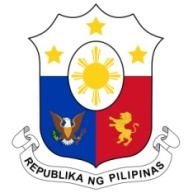 Human Rights CouncilWorking Group on the Universal Periodic Review30th Session, 3rd CycleUPR of TUVALUSalle XX, Palais des Nations, Geneva 						9 May 2018Thank you, Mister President.The Philippine delegation warmly welcomes the high level delegation of Tuvalu and the presentation of its national report to the 3rd Cycle of the UPR process.The Philippines commends Tuvalu for the publication of its National Human Rights Action Plan 2016-2020.  This Plan reflects Tuvalu’s commitments, priorities and concerted efforts towards building a nation that safeguards and protects the human rights of its people. We recommend that sufficient budget and human resources are allocated to fully implement this Plan.The Philippines also welcomes the improvements in access to judicial remedies with the strengthening the People’s Lawyers Office and the institutionalization the police standard operating procedure (SOP) on due process and people’s rights to a lawyer. It is in this light that we recommend that Tuvalu establish an Ombudsman as a mechanism for reception of complaints on human rights violations by state agents.The Philippines notes with appreciation Tuvalu’s efforts to ratify and accede to several international human rights treaties. In this regard, we recommend that Tuvalu consider ratifying the ICRMW and CAT.We wish Tuvalu success in the continued implementation of its accepted recommendations.Thank you, Mister President.